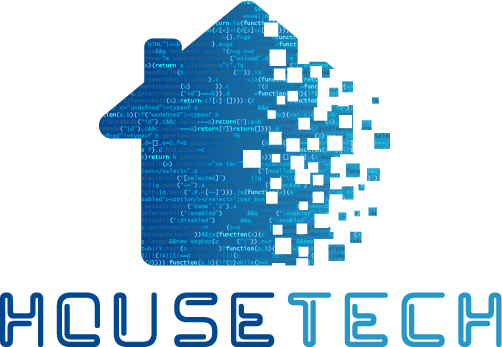 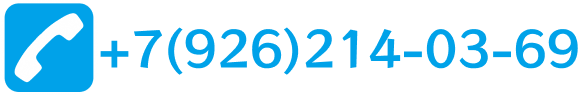 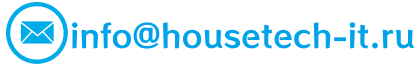 Бриф на разработку мобильного приложения/игры.Заполненный бриф поможет нам качественно и ответственно оценить Ваш проект, отправьте его нам - info@housetech-it.ruСпасибо, за взаимодействие!Информация о заказчикеФИО Заказчика 

Контактные данные

Телефон: 
Telegram: 
Email:Информация о компании, проектеНазвание компании, организацииСайт компании Цель мобильного приложения/игрыОсновные функции приложения/игрыКраткое описание будущего приложения Примеры подобных приложений/игрЧто для Вас является наиболее важным при разработке?Ориентировочные срокиОриентировочный бюджетТехнические вопросыНа каких платформах планируете размещение? (IOS/Android/Windows)Тип устройств? (смартфоны/планшеты/все устройства)Нужно ли продвижение данного приложения/игры?Нужна ли техническая поддержка после релиза? Как планируете монетизировать ваш проект?Нужно ли дополнительно разработать сайт/API?Будут ли интеграции с другими сервисами? (платежные системы/облачные сервисы/разные авторизации)Есть уже готовые наработки?Дополнительная информация